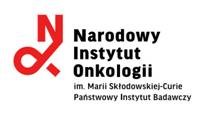 Dotyczy: postępowania o udzielenie zamówienia publicznego udzielanego w trybie przetargu nieograniczonego  ustawy Prawo zamówień publicznych  na:  Usługa konserwacji infrastruktury technicznej na terenie Narodowego Instytutu Onkologii im. Marii Skłodowskiej-Curie - Państwowego Instytut BadawczyWYKAZ USŁUG(Dotyczy Części nr: 2, 8 i 9)w imieniu:……………..…………………………………………………………………………………,.......................................................................................................................................    pełna nazwa/firma Wykonawcy, adres, w zależności od podmiotu: NIP/PESEL, KRS/CEiDG)wykaz usług wykonanych, a w przypadku świadczeń powtarzających się lub ciągłych również wykonywanych, w okresie ostatnich 3 lat, a jeżeli okres prowadzenia działalności jest krótszy – w tym okresie, wraz z podaniem ich wartości, przedmiotu, dat wykonania i podmiotów, na rzecz których usługi zostały wykonane lub są wykonywane, oraz załączeniem dowodów określających, czy te usługi zostały wykonane lub są wykonywane należycie (zgodnie z wymaganiami Zamawiającego – określonymi w SWZ).Jeżeli Wykonawca powołuje się na doświadczenie w realizacji usług wykonywanych wspólnie z innymi Wykonawcami wykaz winien dotyczyć usług, w których wykonywaniu Wykonawca ten bezpośrednio uczestniczył a w przypadku świadczeń powtarzających się lub ciągłych, w których wykonywaniu uczestniczył lub uczestniczy.Do wykazu należy załączyć dowody (referencje/ dokumenty sporządzone przez podmiot, na rzecz którego usługi zostały wykonane/są wykonywane) potwierdzające, że wyżej wykazane usługi zostały wykonane lub są wykonywane należycie. W przypadku świadczeń powtarzających się lub ciągłych nadal wykonywanych referencje bądź inne dokumenty potwierdzające ich należyte wykonywanie powinny być wystawione w okresie ostatnich 3 miesięcy.…………….……. (miejscowość), dnia ………….……. r. 		                                  …………………………………………………………. UWAGA:Zamawiający zaleca przed podpisaniem, zapisanie dokumentu w formacie .pdfDokument musi być opatrzony przez osobę lub osoby uprawnione do reprezentowania wykonawcy, kwalifikowanym podpisem elektronicznym  wraz z dokumentem (-ami) potwierdzającymi prawo do reprezentacji Wykonawcy przez osobę podpisującą ofertęNazwa i adrespodmiotu na rzecz którego wykonywane były usługiPrzedmiot usługiTerminy realizacji usługidzień-miesiąc-rokWartość brutto usługidot. Części nr …